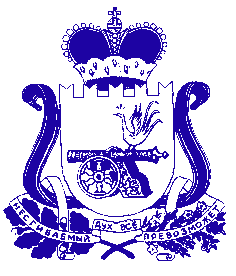 АДМИНИСТРАЦИЯ МУНИЦИПАЛЬНОГО ОБРАЗОВАНИЯ «КРАСНИНСКИЙ РАЙОН»  СМОЛЕНСКОЙ ОБЛАСТИП О С Т А Н О В Л Е Н И Еот 23.05.2017 № 267Об установлении периода поливаприусадебных земельных участков на территории Краснинского городского поселения Краснинскогорайона Смоленской области в 2017 году На основании пункта 13 Правил установления и определения нормативов потребления коммунальных услуг и нормативов потребления коммунальных ресурсов в целях содержания общего имущества в многоквартирном доме, утвержденных Постановлением Правительства Российской Федерации от 23 мая 200 года № 306, руководствуясь частью 3 статьи 30 Устава муниципального образования «Краснинский район» Смоленской области, рассмотрев обращение МУП «Коммунальщик» от 17.05.2017 №86, Администрация муниципального образования «Краснинский район» Смоленской областипостановляет: 1. Установить период полива приусадебных земельных участков на территории Краснинского городского поселения Краснинского района Смоленской области с 20 мая 2017 года  по 19 августа 2017 года.2. МУП «Коммунальщик»: - начисление платы за потребление холодной воды для полива приусадебных земельных участков производить без применения льгот;- при наличии у потребителей приборов учета воды начисление платы за потребление холодной воды для полива приусадебных земельных участков производить на основании определённого их показаниями фактического водопотребления; - при отсутствии у потребителей приборов учета воды 
для расчета платы за потребление холодной воды для полива приусадебного земельного участка применять нормативы, утвержденные постановлением Департамента Смоленской области по энергетике, энергоэффективности, тарифной политике от 22.08.2012 №35 «Об утверждении нормативов потребления коммунальных услуг при использовании земельного участка и надворных построек на территории Смоленской области»;- довести информацию об установлении периода полива приусадебных земельных участков до потребителей холодной воды на территории Краснинского городского поселения Краснинского района Смоленской области.3. Постановление Администрации Краснинского городского поселения Краснинского района Смоленской области от 08.05.2014 №70 «Об установлении срока поливочного сезона и порядке взимания платы» признать утратившим силу.4. Настоящее постановление подлежит обнародованию на официальном сайте Администрации муниципального образования «Краснинский район» Смоленской области в информационно-телекоммуникационной сети «Интернет».5. Действие данного постановления распространяется на правоотношения, возникшие с 20 мая 2017 года.Глава муниципального образования"Краснинский район" Смоленской области 								      Г.М. РадченкоОтп. 1 экз. -  в дело	                   Разослать:   прокуратура, МУП «Коммунальщик», отдел ЖКХИсп. Комков А.П.			      	                                     тел.4-21-39«___» __________Визы: З.В. Бабичева                                              __________                «___»___________ И.А. Малихов 			            __________		«__» ____________